Rundevoll barnehage, Irene Sæveland Rasmussen                                   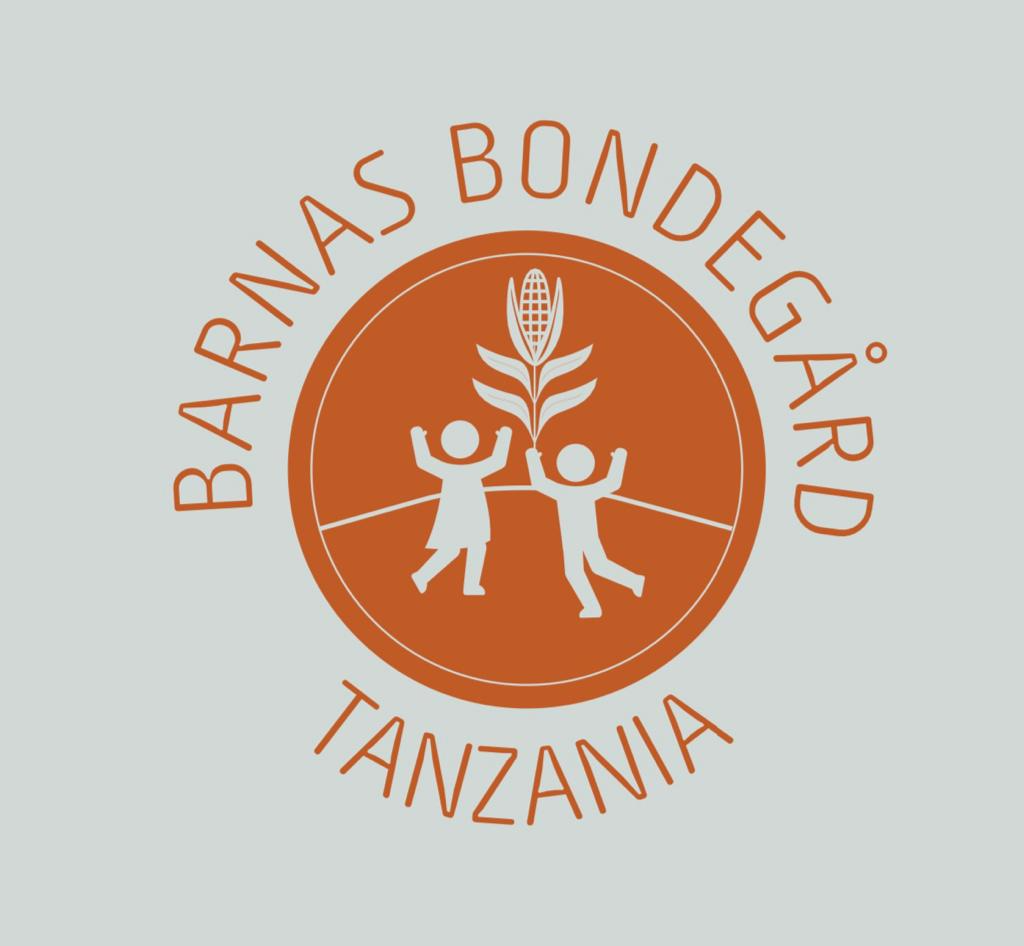 Hellvik barnehage, Margrethe SeimJernhagen barnehage, Cecilie EikenesEigerøy skole, Ingvild Fisketjøn og Inger Johanne HoveMåken barnehage, Cecilie EgeHellvik skole, Svein HøylandEigerøy barnehage, Loyd KaasaHolgerslyst barnehage, Marte Kjøs RedfernGode bidragsytere til bygging av Barnas Bondegård TanzaniaTakk for at dere bidrar til et helt spesielt utviklingstiltak i Tanzania: «Vekke barns interesser for landbruk».Under besøk av representanter fra Hellvik skole, Hellvik barnehage og Eigerøy skole i Påsken i år, fikk de enkelte deler av Barnas Bondegård navn som følger:Rundevoll barnehage:  Lekeavdelingen                                                  Hellvik barnehage:        Velkomst hyttaJernhagen barnehage:  DrivhusetEigerøy skole:                 Læringsdelen av kjøkkenetMåken barnehage:        FiskedammenHellvik skole:                   FjøsetEigerøy barnehage:        KjøkkenHolgerslyst barnehage:  GrønnsaksåkerDet er tatt kontakt med Storafjellet barnehage om deltagelse. Dette er ikke avklart.Storafjellet barnehage:  Beiteinngjerding for geiterEn video presentasjon av prosjektet sendes vedlagt.Nå skriver jeg til dere for å spørre om dere ser en måte å bidra til sluttfinansieringen av prosjektet på.Et arrangement i barnehagen/skolen nå i september eller oktober, eller når det passer inn i dere årsplan. Jeg vet allerede at 3 av dere har satt en dato, om det er på FN dagen 27. oktober eller tidligere/senere. Dette er veldig flott.Interessen for Barnas Bondegård Tanzania er veldig stor i Tanzania. Den kommer til å få stor medieinteresse og landbruksministeren der ønsker ideen spredt til andre deler av Tanzania.I september/oktober/november vil dette spesielle tilbud bli testet ut mot skoler og barnehager i området. Fra januar starter skoleåret, og da kommer en klasse hver dag.Ta kontakt for spørsmål og mer informasjon. Bruk epost Osmund.ueland@lederfokus.noSelv reiser jeg til FFF og Barnas Bondegård 3. september og blir der ut oktober.MvhBarnas Bondegård Tanzania                                                    Hellvik, den 28. august 2023Osmund UelandProsjektleder